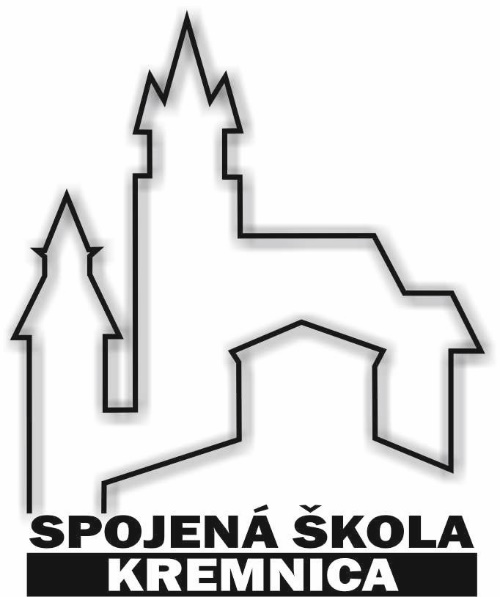 PovolenieRodičia (zákonní zástupca)....................................................................súhlasíme, aby naše dieťa, (maloletý/á)........................................................................., žiak (žiačka)..................ročníka, v školskom roku.....................................samostatne cestoval/a denne zo školského klubu domov o ...................hod.Za samostatné cestovanie dieťaťa (maloletého) preberáme plnú zodpovednosť. Podpis rodičov(zákonného zástupcu)					________________________PovolenieRodičia (zákonní zástupca)....................................................................súhlasíme, aby naše dieťa, (maloletý/á)........................................................................., žiak (žiačka)..................ročníka, v školskom roku.....................................samostatne cestoval/a denne zo školského klubu domov o ...................hod.Za samostatné cestovanie dieťaťa (maloletého) preberáme plnú zodpovednosť. Podpis rodičov(zákonného zástupcu)					________________________